                                               ПРОЕКТ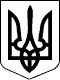 ВЕЛИКОСЕВЕРИНІВСЬКА СІЛЬСЬКА РАДА
КРОПИВНИЦЬКОГО РАЙОНУ КІРОВОГРАДСЬКОЇ ОБЛАСТІ ТРИДЦЯТЬ СЬОМА СЕСІЯ ВОСЬМОГО СКЛИКАННЯРІШЕННЯвід     листопада 2019 року                                                                   №______с. Велика СеверинкаПро внесення змін до рішення Великосеверинівської сільської ради№ 925 від 20 вересня 2019 року«Про введення нових штатних одиниць та внесення змін у варіативнучастину навчального плану»Відповідно до ст. 26 Закону України «Про місцеве самоврядування           в Україні», Законів  України «Про освіту», «Про загальну середню освіту» СІЛЬСЬКА РАДА ВИРІШИЛА:1.Внести до рішення Великосеверинівської сільської ради № 925 від       20 вересня 2019 року наступні зміни:-  пункт 2. рішення Великосеверинівської сільської ради  № 925 від         20 вересня 2019 року  викласти у наступній редакції:«2.Ввести додатково 1,0 ставки інженера-електроніка у                             КЗ «Великосеверинівська ЗШ І-ІІІ ступенів, Позашкільний центр» з 01.10.2019 року.2.Контроль за виконанням даного рішення покласти на постійну комісію сільської ради з питань освіти, фізичного виховання, культури, охорони здоров’я та соціального захисту.Сільський голова                                                                      С.ЛЕВЧЕНКО